RugbrødFlüteBrød buffetMøllehjulSpecialbrødSpecialbrødSpecialbrødWeekendbrød Kun lørdag og søndagWeekendbrød Kun lørdag og søndagWeekendbrød Kun lørdag og søndag40,0040,00Hvedemel, hvedesur, maltmelHvedemel, hvedesur, maltmelHvedemel, hvedesur, maltmelHusmandsbrødHusmandsbrødHusmandsbrød35,0035,00Hvedemel, groft rugmel, sesam, græskar, hørfrø, solsikke, hvedeklidHvedemel, groft rugmel, sesam, græskar, hørfrø, solsikke, hvedeklidHvedemel, groft rugmel, sesam, græskar, hørfrø, solsikke, hvedeklidÅrstidens brødÅrstidens brødÅrstidens brød35,0035,00Hvedemel, durum, grovfuldkornshavre, kartoffelflager, melonkerner, hørfrøBagt på stenovnHvedemel, durum, grovfuldkornshavre, kartoffelflager, melonkerner, hørfrøBagt på stenovnHvedemel, durum, grovfuldkornshavre, kartoffelflager, melonkerner, hørfrøBagt på stenovnChia brødChia brødChia brød35,0035,00Chiafrø, hørfrø, græskarkerner, rugkerner, surdej, fuldkornsmel, groft spelt. Bagt på stenovnChiafrø, hørfrø, græskarkerner, rugkerner, surdej, fuldkornsmel, groft spelt. Bagt på stenovnChiafrø, hørfrø, græskarkerner, rugkerner, surdej, fuldkornsmel, groft spelt. Bagt på stenovnSkærgårdsbrød Hørfrø, solsikkekerner, sesamfrø, hvedemel, rugmel, surdej 
Skærgårdsbrød Hørfrø, solsikkekerner, sesamfrø, hvedemel, rugmel, surdej 
Skærgårdsbrød Hørfrø, solsikkekerner, sesamfrø, hvedemel, rugmel, surdej 
34,0034,00SlotsbrødSlotsbrødSlotsbrød33,0033,00Bagt med sødmælkBagt med sødmælkBagt med sødmælkItaliensk brødItaliensk brødItaliensk brød35,0035,00Italiensk hvedemel, durum, hvedesurBagt på stenovnItaliensk hvedemel, durum, hvedesurBagt på stenovnItaliensk hvedemel, durum, hvedesurBagt på stenovnOldemorbrødOldemorbrødOldemorbrød37,0037,00Bagt med flødeBagt med flødeBagt med flødeKarise Fuldkorn Karise Fuldkorn Karise Fuldkorn 35,0035,00Fuldkornsmel, maltmel, surdej, solsikke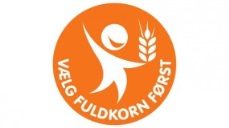 Bagt på stenovnFuldkornsmel, maltmel, surdej, solsikkeBagt på stenovnFuldkornsmel, maltmel, surdej, solsikkeBagt på stenovnGrøn speltGrøn spelt35,0035,00Bagt med grøn spelt tørret over bøgetræsrøg. Giver let nøddeagtig smagBagt med grøn spelt tørret over bøgetræsrøg. Giver let nøddeagtig smagSigtebrød, kun fredag - søndagSigtebrød, kun fredag - søndag32,0032,00Hvedemel, sigtemel, vallepulver, maltmelHvedemel, sigtemel, vallepulver, maltmelSoftkerne34,00Rugmel, hvedemel, malt, surdej, skåret rug, solskikke, hørfrøGræskar34,00Hvedemel, rugmel sigtemel, surdej, græskarkerner, spelt, hørfrø, solsikkeSønderjysk34,00Fuldkornshvedemel, rugmel, surdej, malt93 % fuldkornsmel. Sælges kun tirsdag og fredagMørkt rugbrød25,00Rugmel, hvedemel, surdej, malt84 % fuldkornsmelFuldkornsrugbrød25,00Rugmel, hvedemel, rugkerner, surdej89,5 % fuldkornsmel Kun onsdag Farmerrugbrød34,00Rugsigtemel, rugmel, rugflager, sesamfrø,56 % fuldkornsmelRugbust34,00Rugmel, hvedemel, surdej, malt, græskarkerner, speltflagerHellmann -  34,00Skåret rug, rugsigte, solsikkekerner, byg, surdej, malt, brødsirupMathildeItalienskFuldkornTyrkisk madbrød20,0020,0020,0023,00Brød buffet20,00Forskelligt brød efter behov og aftale. Pris pr. person I et møllehjul er der boller til 30 personer. Prisen afhænger af hvilken specialbrødtype du vælger. 